02.10Математика3 ОВЗТрофимова Л.В.Решение задач с мерами стоимости, длины, массы.1.Добрый день! Запиши в тетради число 2 октября. Классная работа. И тему урока: Решение задач с мерами стоимости, длины, массы, отступив от домашней работы 4 клеточки вниз.2. На прошлом уроке ты узнал какие есть меры стоимости (рубль, копейка) и меры длины (см., дм.)3. Математический диктант. Запиши и реши. 10р.+10р.=                                          11см-1см=16р-1р=                                               4р+10р+1р=15р.-10р=                                            20р-1р-10р=15см+1см=                                          20р-10р-2р=12см-2см=4. Сегодня на уроке будем решать задачи с мерами стоимости, длины и массы.5.  Устный счет.А) Какая мера массы крупнее: 1 т или 1 кг ?Б) Какая мера стоимости мельче: 1 р или 1 к ?В) Какая мера длины крупнее: 1 км или 1 см ?Г) Какая мера массы мельче: 1 ц или 1 г ?Итак, ребята, какие меры мы сейчас сравнивали? (Меры стоимости, длины и массы)- Какие меры относятся к мерам стоимости? К мерам длины? К мерам массы?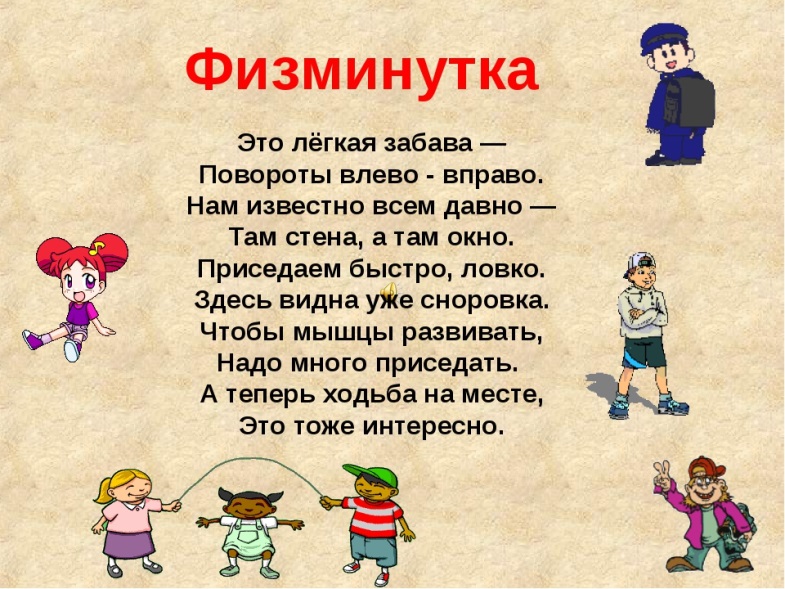 6. с. 18 номер 23 1).Прочитай задачу 1, поставь вопрос к задаче, сделай краткую запись к задаче и реши ее.(Сколько денег осталось? 10р.). Также реши задачи 2,3 и 4.7. Повторим: сколько см в 1 дм.?    1дм=10 см. Запомни!8. Номер 24. Черти отрезки простым карандашом и под линейку! Помни, что 1см-это две клеточки!9. Итог урока. Чему научился на уроке?10. Домашнее задание. Доделать номер 24 и выполнить номер 20.До свидания, урок окончен.